СОПРОВОДИТЕЛЬНОЕ ПИСЬМОРешедько Татьяна Николаевна, воспитатель МДОУ «Центр развития ребенка – детский сад №6» г. Энгельс, высшая квалификационная категория.Сценарий литературного досуга с воспитанниками старшего дошкольного возраста с использованием развивающих игр В.В. Воскобовича «В гости к сказке».Контактная информация: 413100, Саратовская область, г. Энгельс, ул. Волоха, 20Телефон: 89616479947e-mail:   recshedko.tatyana@yandex.ruАктуальность состоит в том, что использование игр и пособий В.В. Воскобовича дает возможность развития у детей дошкольного возраста начальной коммуникативной компетенции.        Новизна: заключается в использовании в сценарии НОД дидактических развивающих игр В.В. Воскобовича для развития связной, грамматически правильной диалогической и монологической речи, развитие звуковой культуры речи.Совместная деятельность детей с использованием игровых пособий является мотивом к коммуникативной деятельности и стимулом взаимодействия со взрослым и другими детьми.Муниципальное дошкольное образовательное учреждение«Центр развития ребенка – детский сад № 6»Энгельсского муниципального района Саратовской областиСЦЕНАРИЙНОД по развитию речи с воспитанниками старшего дошкольного возраста с использованием развивающих игр В.В. Воскобовича               «Вот какой Снеговик»Воспитатель:  РешедькоТатьяна Николаевна2023г.Цель: создание условий по развитию связной речи, грамматического строя, звуковой культуры речи.Сценарий   НОД  по развитию речи детей.Возрастная группа: старшая группа. Тема НОД: «Вот какой Снеговик».Ведущая образовательная область: «Развитие речи»Формы организации: работа в команде, индивидуальная.Категория детей: воспитанники с нормой развития.Задачи.	Обучающие:- связная речь: формировать умение детей составлять рассказ по картине;- словарь и грамматика: формировать умение подбирать определения к заданным словам;- звуковая культура речи: формировать умение отчетливо и внятно произносить фразы, насыщенные словами со звуками (с) и (сь), говорить с разной громкостью голоса, изменять темп речь.Развивающие:- развивать тактильное восприятие;- умение слушать и слышать воспитателя, выполнять действия по словесной инструкции;- активизировать внимание, память, творческое воображение.Воспитательные:- воспитывать умение работать в команде; - воспитывать коммуникативные качества, желание прийти на помощь.Методы и приемы: создание игровой воображаемой ситуации, использование игрового персонажа, художественное слово, музыкальное сопровождение.Материал и оборудование: Демонстрационный: Игра - шнуровка «Снеговик», картина из серии «Времена года», мультимедиа проектор.  Раздаточный:игровой комплект «МиниЛарчик», графический тренажер «Игровизор» + маркер, «Разноцветные веревочки», предметные картинки, игра шнуровка «Снеговик»Планируемые результаты: умение составлять небольшой рассказ по картине, умение отчетливо произносить фразы, выделять звуки (с),(сь) в речи.Предварительная работа в группе: предварительное наблюдение за снежными постройками, игры с дидактическими пособиями В.В. Воскобовича.ХОД НОД:ИСПОЛЬЗУЕМАЯ ЛИТЕРАТУРА:Воскобович В.В., Методические сказки. - С-Пб. ООО Рив, 2006Ушакова О.С., «Развитие речи детей 5-7 лет». М., Творческий центр «Сфера»Деятельность педагогаДеятельность детейДеятельность детейI Вводная часть.Дидактическая задача: мотивировать дошкольников на включение в игровую деятельность.I Вводная часть.Дидактическая задача: мотивировать дошкольников на включение в игровую деятельность.I Вводная часть.Дидактическая задача: мотивировать дошкольников на включение в игровую деятельность.Здравствуйте, ребята!Посмотрите, какая большая снежинка залетела в нашу группу. (Рассматривает снежинку).- Да она не простая, на ней загадка.Меня не растили –Из снега слепили.Вместо носа ловкоВставили морковкуГлаза – угольки,Ручки – сучки,Холодный, большой –Кто я такой?- Ребята, кто же это?Здороваются с педагогом.Отгадывают загадку.- Это Снеговик.Здороваются с педагогом.Отгадывают загадку.- Это Снеговик.II Основная частьII Основная частьII Основная часть- Интересно, где же можно увидеть его?Посмотрите на картину, которую я вам принесла. На ней нарисован наш Снеговик.- Интересно, где же можно увидеть его?Посмотрите на картину, которую я вам принесла. На ней нарисован наш Снеговик.Ответы детейДети рассматривают картину.- Какое время года нарисовал художник?- Что еще изображено на ней?- Художник нарисовал зиму.Ответы детей- Художник нарисовал зиму.Ответы детей- Кто слепил Снеговика?- Что происходит зимой с деревьями?- Какая бывает погода зимой?Ответы детейОтветы детейПроводится д\и «Признаки зимы»Проводится д\и «Признаки зимы»Проводится д\и «Признаки зимы»- Какими словами можно сказать о зиме, какая она?- Холодная, суровая, снежная, теплая, вьюжная, морозная.- Холодная, суровая, снежная, теплая, вьюжная, морозная.- Что происходит зимой с деревьями?- Они спят, укрывшись снегом.- Они спят, укрывшись снегом.- Какой снег, какими словами можно рассказать о нем?- Пушистый, блестящий, белый, холодный.- Пушистый, блестящий, белый, холодный.- А как рассказать о зимнем дне?- Морозный, ясный, холодный, короткий.- Морозный, ясный, холодный, короткий.- Придумайте рассказ о зиме, о Снеговике. Вспомните, с каких слов начинаются обычно рассказы? Где жил Снеговик? Какой он был? Что он делал? Чем все закончилось?- В своих рассказах используйте слова о зиме, Снеговике, снеге, деревьях, которые мы сейчас подобрали.(Воспитанники составляют 2-3 рассказа. Выясняется, какой рассказ понравился больше всего)(Воспитанники составляют 2-3 рассказа. Выясняется, какой рассказ понравился больше всего)Проводится физ.минутка под музыкальное сопровождение.Одна половина детей – снежинки, другая – ветер. Ветер дует – снежинки кружатся. Игра повторяется, потом дети меняются ролями.Проводится физ.минутка под музыкальное сопровождение.Одна половина детей – снежинки, другая – ветер. Ветер дует – снежинки кружатся. Игра повторяется, потом дети меняются ролями.Проводится физ.минутка под музыкальное сопровождение.Одна половина детей – снежинки, другая – ветер. Ветер дует – снежинки кружатся. Игра повторяется, потом дети меняются ролями.Воспитатель обращает внимание детей на Снеговика.- Посмотрите, ребята, а наш Снеговик почему-то загрустил. Интересно, почему? Как вы думаете?Высказывание детейВысказывание детей- Наш Снеговик совсем один. Поэтому его нужно развеселить. Пригласите сюда его друзей – Снеговиков. (Воспитатель раздает игру-шнуровку «Снеговик»)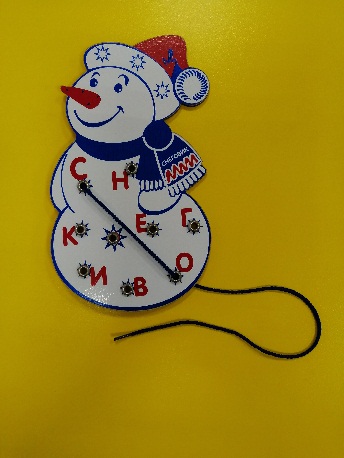 - Теперь у нашего Снеговика много друзей – Снеговиков. Мой Снеговик предложил поиграть в слова. Я говорю вам звуки, а вы «возвращаете» слоги с помощью вашего «шнура» С + О = СО- Какой слог получился?- Соедините «с» и «е». Какой слог получился?- Соедините «с» и  »и». Что получается?Дети при помощи шнура соединяют «с» и «о».Получается СО- Се-СиДети при помощи шнура соединяют «с» и «о».Получается СО- Се-Си- Все верно, а теперь все вместе прочитаем скороговорки вначале тихо:Со-со-со- Миша катит колесо.Се-се-се- кто нам расскажет о лисе.Си-си-си- В водоеме караси.Дети читают скороговорки тихо, громко, быстро, медленно, пропевают их.Дети читают скороговорки тихо, громко, быстро, медленно, пропевают их.- Мой Снеговик предлагает вам и вашим Снеговикам еще поиграть. Назовите слова, похожие на слово снег.- Снежок, снежинки, снежки, Снегурочка, снегири.- Снежок, снежинки, снежки, Снегурочка, снегири.- Снеговики решили сделать вам подарок. Они хотят подарить вам красивые картинки, но сначала их нужно правильно разложить в синем и зеленок кружках. Возьмите Мини Ларчики. На них выложены синий и зеленый кружки. В кружок синего цвета вам необходимо положить картинку, которая начинается со звука (с), а в зеленый круг картинку, в названии которой есть звук (сь).Дети выполняют задание.Дети выполняют задание.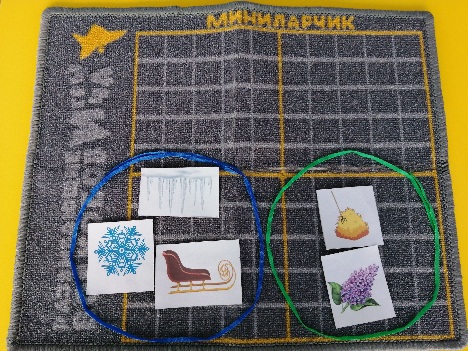 - Какие картинки вы положили в синий круг?- Сани, снежинка, сосулька.- Сани, снежинка, сосулька.- В зеленый круг?- Сено, сирень.- Сено, сирень.- Вы правильно разложили картинки в синий и зеленый кружки.- А вам хотелось бы для своего Снеговика тоже сделать подарок?Ответы детей.Ответы детей.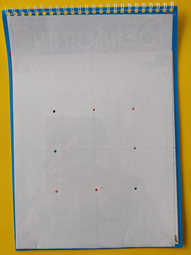 - Тогда берите скорее «Игровизоры» и маркеры и аккуратно соедините между собой красные точки, зеленые, оранжевые, синие.Дети выполняют задание.Дети выполняют задание.- Что у вас получилось?- Получилась снежинка.- Получилась снежинка.- Немного дорисуйте ее, чтобы подарок получился красивым.- Вот и готовые подарки для ваших Снеговиков.Дети выполняют заданиеДети выполняют задание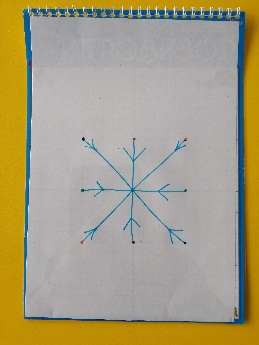 III Заключительная часть. Итог.Воспитатель приглашает детей подойти к нему в центр групповой комнаты.- С кем вы сегодня познакомились?- Мы встретили Снеговиков.- Мы встретили Снеговиков.- Что вам запомнилось больше всего?Ответы детей.Ответы детей.- Ребята, нам нужно прощаться со Снеговиками, им уже пора на улицу, а то они начнут таять.